KLASA:  406-09/17-04/84URBROJ: 2167/01-09/01-17-4Poreč-Parenzo, 14. srpanj 2017.Na temelju članka 12. stavak 1. i članka 15. i članka 447. Zakona o javnoj nabavi (''Narodne novine'' 120/16), članka 53. Statuta Grada Poreča-Parenzo (''Službeni glasnik Grad Poreča-Parenzo'' broj 02/2013) te članka 17. Pravilnika o provedbi postupaka nabave bagatelne vrijednosti u upravnim tijelima Grada Poreča-Parenzo (''Službeni glasnik Grad Poreča-Parenzo'' broj 2/16 i 7/17), Gradonačelnik Grada Poreča-Parenzo, donio je sljedećuO D L U K Uo odabiru najpovoljnije ponudeI.Podaci o javnom Naručitelju: Grad Poreč-Parenzo, Obala maršala Tita 5, 52440, Poreč. II.Predmet nabave:  Predmet  nadmetanja u postupku nabave bagatelne vrijednosti je opremanje kuhinje osnovne škole u Žbandaju po odluci Gradonačelnika Grada Poreča – Parenzo KLASA: 406-09/17-04/84, URBROJ:2167/01-09/01-17-2 od 26.06.2017. godine i pozivu za dostavu ponuda KLASA: 406-09/17-04/80, URBROJ: 2167/01-02/10-17-4 od 27.06.2017. godine.III.Naziv ponuditelja čija je ponuda odabrana za sklapanje ugovora: DB-OPREMA, obrt za poslovne uslugevl. Darko BraicaV.Gorica, Cvjetno naselje 7OIB 60300700828IV.Razlozi odabira, obilježja i prednosti odabrane ponude: Ponuda, broj  145/2017 od 06.07.2017. ponuditelja DB-OPREMA, obrt za poslovne usluge vl. Darko Braica, V.Gorica, Cvjetno naselje 7, OIB 60300700828, odabrana je kao najpovoljnija, nakon  pregleda i ocjene ponuda. Ponuda je potpuno sukladna uvjetima iz nadmetanja, prihvatljiva, prikladna i najpovoljnija prema kriteriju odabira. Cijena odabrane ponude iznosi 88.350,00  kuna bez PDV-a, sa PDV-om 110.437,50 kuna. V.Razlozi za odbijanje ponuda: Odbija se ponuda ponuditelja Fusio d.o.o. iz Poreča, Buići 60 iz razloga što nije ispunio uvjet iz Poziva za dostavu ponuda, odnosno na dan otvaranja ima nepodmirene porezne i druge obveze prema Gradu Poreču-Parenzo te ponuda ponuditelja Montone&Co d.o.o. iz Pule, R.K.Jeretova 38 iz razloga što nuđeni zamjenski proizvodi nisu jednakovrijedni traženima.VI.Protiv odluke o odabiru najpovoljnije ponude ne može se izjaviti žalba Državnoj komisiji za kontrolu postupaka javne nabave jer se na istu ne primjenjuje Zakon o javnoj nabavi. Gospodarski subjekti mogu uputiti prigovor Gradonačelniku vezano za postupak analize i pregleda ponuda i odabira ponuditelja u roku od tri dana od dana primitka odluke o odabiru najpovoljnije ponude postupka bagatelne nabave vrijednosti veće od 70.000,00 kn. O prigovoru odlučuje Gradonačelnik. VII.Zadužuje se Upravni odjel za upravljanje gradskom imovinom Grada Poreča – Parenzo da Odluku o odabiru najpovoljnije ponude dostavi ponuditeljima na dokaziv način.VIII.Ova Odluka stupa na snagu danom donošenja.           GRADONAČELNIK                   Loris PeršurićDostaviti:Upravnom odjelu za upravljanje gradskom imovinom, ovdje, 4 primjerka,Pismohrana, ovdje.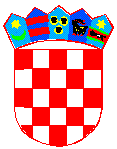 REPUBLIKA HRVATSKAISTARSKA ŽUPANIJAGRAD POREČ-PARENZOCITTA' DI POREČ - PARENZOGradonačelnik